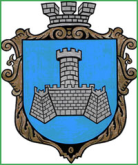 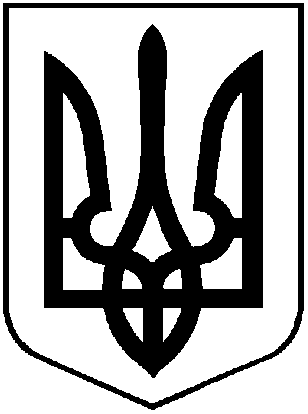 УКРАЇНАХМІЛЬНИЦЬКА МІСЬКА РАДАВІННИЦЬКОЇ ОБЛАСТІВиконавчий комітетР І Ш Е Н Н Я   від  16 жовтня 2020 року                                                                № 348Про надання дозволу на влаштуванняіндивідуального опалення квартири гр. Пантелеєву Михайлу Миколайовичу 	Розглянувши заяву гр. Пантелеєва Михайла Миколайовича, прож. по вул. Ватутіна, 14 кв. 67 на влаштування індивідуального опалення квартири, враховуючи, що в даному житловому будинку більшість квартир облаштована індивідуальним опаленням, керуючись ст. 31, 59 Закону України “Про місцеве самоврядування в Україні”, виконком Хмільницької міської  радиВИРІШИВ1.   Дозволити гр. Пантелеєву Михайлу Миколайовичу, прож. по вул. Ватутіна, 14 кв. 67 влаштування індивідуального опалення квартири. 2.   Зобов’язати замовника :2.1 Розробити технічну документацію та погодити її у встановленому законом порядку.2.2 До виконання робіт приступити після отримання дозволу на виконання даних робіт.3. Контроль за виконанням цього рішення покласти на заступника міського голови з питань діяльності виконавчих органів міської ради Загіку В.М. Міський голова                                                                    С.Б. Редчик